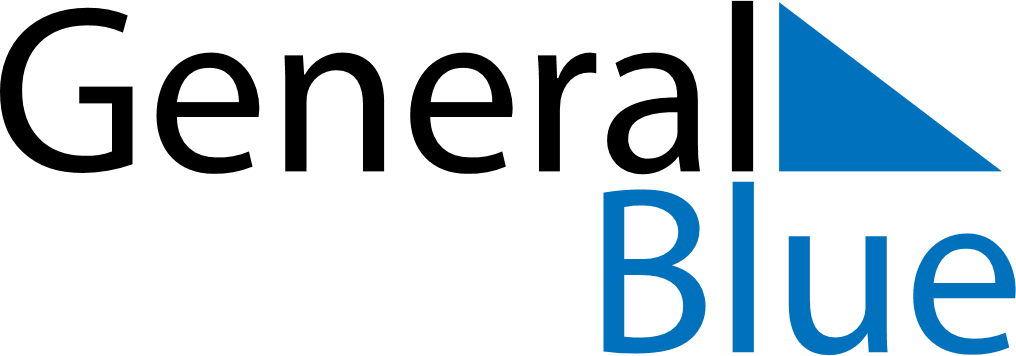 August 2024August 2024August 2024August 2024August 2024August 2024Zambrow, Podlasie, PolandZambrow, Podlasie, PolandZambrow, Podlasie, PolandZambrow, Podlasie, PolandZambrow, Podlasie, PolandZambrow, Podlasie, PolandSunday Monday Tuesday Wednesday Thursday Friday Saturday 1 2 3 Sunrise: 4:49 AM Sunset: 8:25 PM Daylight: 15 hours and 36 minutes. Sunrise: 4:50 AM Sunset: 8:23 PM Daylight: 15 hours and 33 minutes. Sunrise: 4:52 AM Sunset: 8:22 PM Daylight: 15 hours and 29 minutes. 4 5 6 7 8 9 10 Sunrise: 4:54 AM Sunset: 8:20 PM Daylight: 15 hours and 26 minutes. Sunrise: 4:55 AM Sunset: 8:18 PM Daylight: 15 hours and 22 minutes. Sunrise: 4:57 AM Sunset: 8:16 PM Daylight: 15 hours and 19 minutes. Sunrise: 4:59 AM Sunset: 8:14 PM Daylight: 15 hours and 15 minutes. Sunrise: 5:00 AM Sunset: 8:12 PM Daylight: 15 hours and 12 minutes. Sunrise: 5:02 AM Sunset: 8:10 PM Daylight: 15 hours and 8 minutes. Sunrise: 5:04 AM Sunset: 8:08 PM Daylight: 15 hours and 4 minutes. 11 12 13 14 15 16 17 Sunrise: 5:05 AM Sunset: 8:06 PM Daylight: 15 hours and 1 minute. Sunrise: 5:07 AM Sunset: 8:04 PM Daylight: 14 hours and 57 minutes. Sunrise: 5:09 AM Sunset: 8:02 PM Daylight: 14 hours and 53 minutes. Sunrise: 5:10 AM Sunset: 8:00 PM Daylight: 14 hours and 49 minutes. Sunrise: 5:12 AM Sunset: 7:58 PM Daylight: 14 hours and 46 minutes. Sunrise: 5:14 AM Sunset: 7:56 PM Daylight: 14 hours and 42 minutes. Sunrise: 5:15 AM Sunset: 7:54 PM Daylight: 14 hours and 38 minutes. 18 19 20 21 22 23 24 Sunrise: 5:17 AM Sunset: 7:52 PM Daylight: 14 hours and 34 minutes. Sunrise: 5:19 AM Sunset: 7:50 PM Daylight: 14 hours and 30 minutes. Sunrise: 5:20 AM Sunset: 7:47 PM Daylight: 14 hours and 26 minutes. Sunrise: 5:22 AM Sunset: 7:45 PM Daylight: 14 hours and 23 minutes. Sunrise: 5:24 AM Sunset: 7:43 PM Daylight: 14 hours and 19 minutes. Sunrise: 5:26 AM Sunset: 7:41 PM Daylight: 14 hours and 15 minutes. Sunrise: 5:27 AM Sunset: 7:39 PM Daylight: 14 hours and 11 minutes. 25 26 27 28 29 30 31 Sunrise: 5:29 AM Sunset: 7:36 PM Daylight: 14 hours and 7 minutes. Sunrise: 5:31 AM Sunset: 7:34 PM Daylight: 14 hours and 3 minutes. Sunrise: 5:32 AM Sunset: 7:32 PM Daylight: 13 hours and 59 minutes. Sunrise: 5:34 AM Sunset: 7:29 PM Daylight: 13 hours and 55 minutes. Sunrise: 5:36 AM Sunset: 7:27 PM Daylight: 13 hours and 51 minutes. Sunrise: 5:38 AM Sunset: 7:25 PM Daylight: 13 hours and 47 minutes. Sunrise: 5:39 AM Sunset: 7:23 PM Daylight: 13 hours and 43 minutes. 